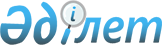 Аршалы аудандық мәслихатының 2016 жылғы 22 қыркүйектегі № 8/5 "Аршалы ауданында жиналыстар, митингілер, шерулер, пикеттер және демонстрациялар өткізу тәртібін қосымша реттеу туралы" шешімінің күші жойылды деп тану туралыАқмола облысы Аршалы аудандық мәслихатының 2020 жылғы 3 шілдедегі № 59/2 шешімі. Ақмола облысының Әділет департаментінде 2020 жылғы 7 шілдеде № 7940 болып тіркелді
      Қазақстан Республикасының 2016 жылғы 6 сәуірдегі "Құқықтық актілер туралы" Заңының 27 бабына сәйкес, Аршалы аудандық мәслихаты ШЕШІМ ҚАБЫЛДАДЫ:
      1. Аршалы аудандық мәслихатының "Аршалы ауданында жиналыстар, митингілер, шерулер, пикеттер және демонстрациялар өткізу тәртібін қосымша реттеу туралы" 2016 жылғы 22 қыркүйектегі № 8/5 (Нормативтік құқықтық актілерді мемлекеттік тіркеу тізілімінде № 5584 тіркелген, 2016 жылғы 04 қарашада "Әділет" ақпараттық-құқықтық жүйесінде жарияланған) шешімінің күші жойылды деп танылсын.
      2. Осы шешім Ақмола облысының Әділет департаментінде мемлекеттік тіркелген күнінен бастап күшіне енеді және ресми жарияланған күнінен бастап қолданысқа енгізіледі.
      "КЕЛІСІЛДІ"
					© 2012. Қазақстан Республикасы Әділет министрлігінің «Қазақстан Республикасының Заңнама және құқықтық ақпарат институты» ШЖҚ РМК
				
      Аудандық мәслихат сессиясының
төрағасы

К.Устенбеков

      Аудандық мәслихат хатшысының м.а.

И.Слободянюк

      Аршалы ауданы әкімдігі
